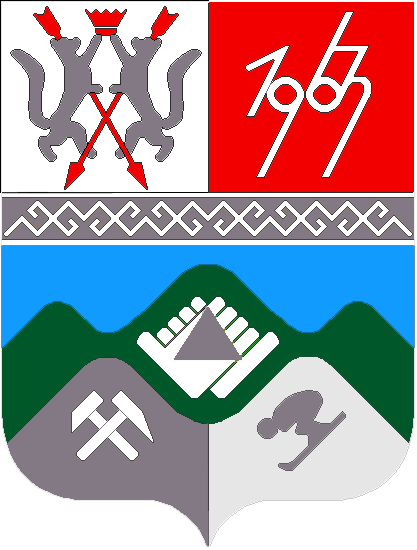 КЕМЕРОВСКАЯ ОБЛАСТЬТАШТАГОЛЬСКИЙ МУНИЦИПАЛЬНЫЙ РАЙОНАДМИНИСТРАЦИЯТАШТАГОЛЬСКОГО МУНИЦИПАЛЬНОГО РАЙОНА                         ПОСТАНОВЛЕНИЕот «28»  сентября  2018г.   № 821-пОб утверждении муниципальной программы «Развитие образования»  на 2019-2021годы	В целях развития системы образования, обеспечения современного качества и расширения доступности образования с учетом актуальных потребностей, администрация Таштагольского муниципального района, постановляет:1.Утвердить муниципальную программу «Развитие образования» на 2019-2021 годы, согласно приложению.2.Пресс-секретарю Главы Таштагольского муниципального района (М.Л.Кустова)   разместить настоящее постановление  на официальном сайте администрации Таштагольского муниципального района в сети «Интернет».3.Контроль за исполнением постановления возложить на заместителя  Главы Таштагольского муниципального района  Л.В.Ларину.          4. Признать утратившим силу с 01.01.2019г. постановление Администрации Таштагольского муниципального района от 28.09.2017г. № 745-п «Об утверждении муниципальной программы «Развитие образования» на 2019-2021годы», кроме пункта 4.5. Настоящее постановление вступает в силу с момента подписания и распространяет свое действие на правоотношение, возникшее с 01.01.2019г.  Глава Таштагольского  муниципального района	                                                 	В.Н.Макута    Приложение к постановлению Администрации Таштагольского муниципального районаот «28»  сентября  2018г.   № 821-пМуниципальная  программа «Развитие образования» на 2019-2021 годы            Паспортмуниципальной  программы «Развитие образования» на 2019-2021годы1. Содержание проблемы и необходимость её решения программными  методами        Для обеспечения прав граждан на образование, решения вопросов непрерывного и дифференцированного обучения и воспитания в муниципальной сети Таштагольского муниципального района функционирует 49 учреждений образования различных типов и видов, в том числе: 20 – общеобразовательных учреждений; 2 – образовательных учреждения  для детей-сирот и детей, оставшихся без попечения родителей; 1 – общеобразовательная школа-интернат №19 психолого-педагогической поддержки;20 – дошкольных образовательных учреждения; 6-   учреждений дополнительного образования.       В соответствии с муниципальной программой  по реструктуризации муниципальной образовательной сети на 2018-2019 годы, Федеральным законом от 29 декабря 2012 года  № 273-ФЗ «Об образовании в Российской Федерации», постановлением Администрации Таштагольского муниципального района от 08.11.2012г. № 882-п «Об утверждении Положений об осуществлении отраслевыми (функциональными) органами администрации Таштагольского муниципального района функций и полномочий учредителя муниципальных учреждений», на основании положительного заключения комиссии по оценке последствий принятия решения о реорганизации МКДОУ детского сада № 5 «Петрушка» от 09.07.2018г. и в целях оптимизации кадровых, материально-технических, организационно-методических средств, направленных на повышение эффективности вложенных ресурсов, реорганизован МКДОУ детский сад № 5 «Петрушка» путем присоединения к нему МБДОУ детского сада № 1 «Красная шапочка».Все дети  района  от 3-х до 7 лет охвачены дошкольным образованием.В целях  обеспечения реализации федеральных государственных требований в системе дошкольного образования  Таштагольского района во всех учреж-дениях дошкольного образования была проведена работа по реализации федеральных государственных  требований  в структуре основной общеобразовательной программы дошкольного образования.  В детском саду №7 «Подснежник» функционирует группа для детей с нарушением опорно-двигательного аппарата. В связи с возрастающей  потребностью   населения    в услугах     дошкольного образования актуальным становится обеспечение детей доступным и качественным образованием. В целях комплексного решения вопроса обеспечения населения услугами. В 2018 году в государственной итоговой аттестации в форме ЕГЭ приняли участие 139 выпускников текущего года, 4 обучающихся Таштагольского техникума горных технологий и сферы обслуживания, 14 выпускников прошлых лет. Кроме того, государственный выпускной экзамен сдавали 21 обучающийся при исправительном учреждении уголовно исполнительной системы (зона).Анализ результатов ЕГЭ выпускников общеобразовательных учреждений Таштагольского муниципального района показывает, что:- средний тестовый балл по русскому языку в этом году составляет 72 балла, что ниже прошлогоднего показателя на 2 балла, равен баллу 2016 года;- результаты по математике профильного уровня в сравнении с прошлогодними результатами: средний тестовый балл по району в этом году – 49, в прошлом году – 41;- экзамен по математике базового уровня сдали не все участники ЕГЭ, из 139 учеников прошли порог 138. Средняя оценка по нашему району равна– «5», в прошлом году «4».Если сравнить результаты ЕГЭ 2018 года по выборным предметам с прошлогодними результатами по Таштагольскому району, то средний тестовый балл повысился: - по химии с 54 до 57 баллов;- по истории с 46 до 54 баллов;- по географии с 56 до 62 баллов;- по обществознанию с 53 до 55 баллов;- по литературе с 57 до 64 баллов.По району количество высокобалльников, получивших свыше 90 баллов, в этом году – 21(15,1%),  в прошлом году высокобалльников 20 (14,4%), в 2016 году было 18 (11,3%).  100 баллов по русскому языку получили два выпускника МБОУ СОШ № 9.Не справился с заданиями ЕГЭ один выпускник МБОУ СОШ № 9, у него будет возможность пересдать экзамены в сентябре текущего года. 100 баллов по русскому языку получила 1 выпускница МБОУ СОШ №9.  На «отлично» в 2018 году окончили школу 14 выпускников: 4 из школы №9, 4 из школы №11, 4 из школы №15, 2 из школы №24.Количество выданных аттестатов В период проведения государственной итоговой аттестации выпускников по образовательным программам основного общего образования 2017/2018 учебном году на территории района было открыто три пункта проведения экзаменов, на базе общеобразовательных учреждений МБОУ СОШ № 9, МБОУ ООШ № 10,МБОУ СОШ № 15. Были задействовано 48 аудиторий, все оборудованы системой видеонаблюдения. В пунктах проведения экзаменов работали 185 сотрудников, из них 49 общественных наблюдателей для обеспечения прозрачности, объективности проведения государственной итоговой аттестации. В 2017/2018 учебном году государственную итоговую аттестацию по образовательным программам основного общего образования проходили 535 обучающихся общеобразовательных учреждений: из них в форме основного государственного экзамена – 480 выпускников и 55 выпускников в форме государственного выпускного экзамена. Средние оценки в сравнении с 2017/2018 учебным годом (основной период)На 01.08.2018 средние отметки остались на уровне прошлого учебного года по предметам: русский язык, биология, обществознание. Средняя отметка увеличилась по предметам: математика на 0.2, физика на 0.3, география на 0.6, литература 0.7. Заметно меньше в этом году средняя оценка по английскому языку на 0.8. По предметам химия, информатика, история оценка уменьшилась на 0.1. Выпускники с ограниченными возможностями здоровья, дети-инвалиды, инвалиды имеют право, проходить государственную итоговую аттестацию по образовательным программам основного общего образования в форме государственного выпускного экзамена, кроме того, для данной категории участников количество сдаваемых экзаменов по их желанию сокращается до двух обязательных экзаменов по русскому языку и математике. В 2017/2018 учебному году государственную итоговую аттестацию по образовательным программам основного общего образования в форме государственного выпускного экзамена проходило 55 выпускников школ, из них 5 не справились с заданиями по математике, они смогут пересдать экзамен 07.09.2018.Основной государственный экзамен не сдал 21 выпускник (в прошлом году 48), эти ребята также имеют право пересдать экзамены в дополнительный период, в сентябре 2018 г.     По состоянию на 01.08.2018г. общая численность детского населения на территории  Таштагольского  муниципального района составляет 13579 несовершеннолетних.        Количество детей-сирот и детей, оставшихся без попечения родителей по Таштагольскому муниципальному району - 433 ребенка, доля детей, оставшихся без попечения родителей, составляет 3,18 % от общей численности детского населения, из них: - кол-во детей-сирот воспитывается в школе интернате – 44человек,-в приемных семьях-266 воспитанников,-в в опекунских семьях-144воспитанника.В муниципалитете разработан и реализуется ряд  мероприятий, направленных на сокращение численности детей-сирот и детей, оставшихся без попечения родителей.      Управлением образования принимаются меры по сохранению жилья детей - сирот и детей, оставшихся без попечения родителей. Инициируются вопросы списания задолженности за квартплату и  коммунальные услуги, вопросы проведения ремонта муниципальных квартир, закрепленных за детьми-сиротами. С целью уменьшения количества детей-сирот в госучреждениях, путем передачи их в семьи граждан ведется совместная работа со средствами массовой информации. Это сюжеты о детях, воспитывающихся в госучреждениях в программах «Эфир-Т», серии статьей «Мама, найди меня» в газете « Таштагольский курьер» также размещают социальные рекламы на баннерах. На сайте Управления образования размещена производная информация о детях, воспитывающихся в госучреждениях района, подлежащих передаче в семьи граждан. В 127 приемных семьях воспитываются 266 детей. В 27 семьях воспитываются 3 и более детей (108детей) На 1.08.2018г. на учете в государственном банке данных о детях, оставшихся без попечения родителей, состоит 44 ребенка.      Характеризуя  кадровый состав  педагогов Таштагольского муниципального района, следует отметить, что из 471 педагогов   общеобразовательных учреждений  154 (32,7%) имеют высшую квалификационную категорию, 189 (40,12%) первую квалификационную категорию и 128 (27,18%) – аттестованы на соответствие занимаемой должности.     По возрастному составу картина выглядит следующим образом:В районе проводится значительная работа по формированию современного корпуса педагогических и руководящих работников. Этому способствуют и активное внедрение современных информационных и проектных технологий, и изменения в повышении квалификации и аттестации.Программа призвана решить некоторые проблемы. Учет этнокультурных              интересов малочисленных народов обязывает МКУ «Управление образования» проводить мероприятия  по совершенствованию знаний и навыков  шорского  языка.Важным моментом образовательной деятельности является стимулирование отлично успевающих учеников. Стимулирование учащихся будет способствовать развитию детского творчества, достижению результатов на областных и городских предметных олимпиадах.Проведение профессиональных конкурсов обеспечит развитие педагогического творчества, будет служить пропаганде педагогической профессии.Целью программы является развитие системы патриотического воспитания юных граждан России, способной на основе формирования патриотических чувств и сознания  обеспечить решение задач по консолидации общества, поддержанию общественной и экономической стабильности, упрочению единства и дружб народов РФ.    Усиление воспитательного потенциала школ - один из важнейших критериев успешности образования.  Развитие воспитания в системе образования Таштагольского  района  стало в последние годы приоритетным направлением. Социальный заказ государства на  воспитание  человека современно образованного, нравственного, предприимчивого, готового самостоятельно принимать решения в ситуации выбора, способного к сотрудничеству и межкультурному взаимодействию, обладающего  чувством  ответственности за судьбу страны нашел отражение в Концепции  развития воспитания в образовательной системе Таштагольского района на период  до  2021 года одобренной решением Коллегии    управления образования   15 апреля 2008г., протокол №6. 
В условиях сложившейся экономической ситуации, размывающая  духовные ценности у молодого поколения, сохраняется высокий уровень правонарушений. С целью решения подобной проблемы планируются мероприятия, пропагандирующие здоровый образ жизни, воспитывающие противостояние наркотикам.Уровень информатизации системы общего образования отстает от требований современных учебных программ. Остается проблема недостатка квалифицированных специалистов по сопровождению современных программно-аппаратных средств. Приобретенная компьютерная техника быстро морально стареет: возникает необходимость обновлять ее с периодичностью не менее 1 раза в 5 лет. Мультимедийные проекторы имеют не все школы, не автоматизирована управленческая деятельность администраций муниципальных образовательных учреждений всех типов. Результаты  предметной  обученности  выпускников, полученные в ходе пробного репетиционного экзамена и государственной (итоговой) аттестации выпускников, выявили проблемы в организации учебного процесса, внутришкольного контроля ряда общеобразовательных учреждений, что отразилось на снижении уровня подготовленности выпускников. Не имеет целостного характера программа патриотического воспитания детей и подростков. Слабо осуществляется система школьного самоуправления и привлечения родительской общественности к управлению образовательным процессом. Остается серьезной проблемой привлечение в сферу педагогической деятельности молодых специалистов. Усиливается тенденция старения педагогических кадров (каждый пятый педагог - пенсионного возраста, количество работающих пенсионеров увеличилось за 5 лет почти на 7 %). Требуют финансового обеспечения традиционные общегородские мероприятия: «Учитель года», «Самый классный классный», «Лесенка успеха», «Педагог-психолог», августовское совещание педагогических и руководящих работников, торжественный акт вручения серебряных  медалей выпускникам муниципальных общеобразовательных учреждений, спартакиады, олимпиады учащихся муниципальных общеобразовательных учреждений и другие.Учебное лабораторное и демонстрационное оборудование муниципальных общеобразовательных учреждений физически и морально устарело. Ухудшаются показатели состояния здоровья учащихся в процессе обучения в школе от младших классов к старшим. Санитарно-гигиеническая оценка условий обучения в муниципальных образовательных учреждениях выявила выраженную степень риска целого ряда показателей (недостаточная искусственная освещенность, неблагоприятный воздушно-тепловой режим).       Летний отдых сегодня – это не только социальная защита, это и полигон для творческого развития, обогащения духовного мира и интеллекта ребенка.На территории  района создана сеть различных моделей организации летнего отдыха. На базе муниципальных образовательных учреждений развиваются малозатратные  формы отдыха (лагеря с дневным пребыванием, профильные, палаточные, военно-спортивные лагеря) .В настоящее время сохраняется комплекс проблем в сфере жизнедеятельности и правовой защищенности детей. По-прежнему идет рост числа семей и детей, находящихся в социально-опасном положении, ухудшения физического и психического здоровья, социальное сиротство, безнадзорность.Развитие образования не может основываться только на энтузиазме и подвижничестве учительства. Для нормальной работы образовательных учреждений и системы в целом необходима серьезная материальная база. Большинство указанных проблем взаимосвязаны, поэтому их решение должно носить системный характер. Комплексное решение проблем развития системы образования требует принятия муниципальной целевой программы «Развитие образования».2. Цели и задачи Программы2.1. Целями Программы являются создание необходимых условий и механизмов для обеспечения доступности качественного общего образования и учета интересов обучающихся, обеспечение единства образования и воспитания, повышение эффективности использования средств, направляемых на финансирование системы образования.2.2. Достижение указанных целей возможно в рамках реализации следующих направлений Программы: «Создание единой муниципальной образовательной информационной среды и компьютеризация муниципальных образовательных учреждений», «Проведение единого государственного экзамена», «Питание детей из малообеспеченных семей», «Меры социальной поддержки для молодых специалистов», «Меры социальной поддержки для детей-сирот и детей, оставшихся без попечения родителей», «Родительская плата в казенных образовательных учреждениях», «Расходы на проведение мероприятий, прочие расходы  по программе», «Стимулирование  отличников учебы и активистов», Назначение и осуществление ежемесячной денежной выплаты стимулирующего характера водителям автобусов.2.2.1. Направление «Создание единой муниципальной образовательной информационной среды и компьютеризация муниципальных образовательных учреждений» включает: реализацию комплекса мер по оснащению муниципальных образовательных учреждений компьютерной техникой, проекционным, периферийным и телекоммуникационным оборудованием, программным обеспечением управленческого назначения, модернизацию локальных вычислительных сетей;подключение всех муниципальных образовательных учреждений к компьютерной глобальной сети Интернет, создание корпоративной информационной сети системы образования, развитие единой системы информационных образовательных ресурсов, в том числе информационных сайтов учебных заведений и управления образования; широкое использование в управленческой деятельности, учебном процессе, социально-воспитательной работе современных информационных технологий, трансформацию и модернизацию на этой основе образовательных моделей, создание целостной системы профориентации учащихся в области применения, сопровождения и разработки информационных технологий;вовлечение в творческую деятельность передовой педагогической общественности с использованием информационных технологий;создание системы комплексного внедрения, сопровождения и обслужи-вания средств информационных технологий в муниципальной системе обра-зования.2.2.2. Направление «Проведение единого государственного экзамена» предусматривает реализацию мероприятий, направленных на введение единого государственного экзамена (ЕГЭ) в муниципальных образовательных учреждениях, создание оптимальных условий для подготовки и проведения ЕГЭ в муниципальных образовательных учреждениях, повышение качества образования учащихся через освоение новых технологий обучения и оценки качества учебных достижений выпускников.2.2.3. Направление «Развитие воспитательных систем» включает:воспитание социальной активности детей за счет совершенствования форм самоуправления в образовательных учреждениях и повышения воспитательной роли детских общественных организаций и объединений;разработку и реализацию механизма формирования социального заказа на дополнительное образование детей; введение новых направлений деятельности муниципальных учреждений дополнительного образования на основе разработки и реализации инновационных программ.2.2.4. Задачей направления «Педагогические кадры» является создание условий для повышения квалификации и стимулирования высоких педагогических результатов.2.2.5.Направление «Расходы на проведение мероприятий, прочие расходы  по программе» предусматривает проведение традиционных и вновь планируемых общегородских мероприятий.         2.2.6. Направление  «Меры социальной поддержки для молодых специалистов» с целью привлечения молодых специалистов для работы в общеобразовательных учреждениях Таштагольского муниципального района (единовременная выплата- 5 тыс.руб.)      2.2.7 Направление «Доступная среда»  предусматривает:      Обеспечение  учебниками и учебной литературой;     подготовка педагогических кадров для работы по адаптированным образовательным программам, в том числе узких специалистов: дефектологов, логопедов и т.д.2.2.8  Направление  «Обеспечение копмплексной  безопасности образовательных учреждений  включает в себя:* пожарную безопасность;* антитеррористическую безопасность;* безопасность при ЧС природного и техногенного характера;* санитарно-гигиеническое благополучие, включая профилактику заболеваемости обучающихся и информирование о вреде вредных привычек;* профилактику детского дорожно-транспортного травматизма;* информационную безопасность; * обеспечение безопасности условий труда работников;* правовое обучение  и формирование  культуры безопасности                            3.Система программных мероприятий Перечень мероприятий  муниципальной  программы «Развитие образования на 2019-2021 годы» (приложение №2) предусматривает  решение  конкретных задач, взаимосвязанных и скоординированных по финансовым ресурсам.Целевые показатели непосредственного результата реализации мероприятий представляют собой фактическое количество проведенных мероприятий.                           4.Ресурсное обеспечение ПрограммыОбщий объем финансирования Программы на 2019 – 2021 годы составляет  17000 тыс.рублей из средств местного бюджета, в т.ч. по годам:2019год-  15000 тыс.руб.2020год-  1000 тыс.руб.2021год-  1000 тыс.руб.Объем финансирования подлежит ежегодному уточнению, исходя из возможностей бюджета на соответствующий финансовый год.5. Оценка эффективности реализации Программы.В результате реализации Программы:повысится доступность качественного общего образования для жителей муниципального образования Таштагольского района;увеличится оснащенность школьных библиотек новыми современными учебниками и учебно-методической, информационной литературой;улучшится оснащенность общеобразовательных учреждений компьютерной техникой, современным учебно-лабораторным и демонстрационным оборудованием;будет поэтапно обновлена специальная школьная мебель кабинетов общеобразовательных учреждений, ученическая мебель;расширится сеть профильного обучения учащихся старшей ступени общего образования; будет осуществляться независимая аттестация выпускников в форме единого государственного экзамена в 11-х классах.  Получат поддержку и поощрение творчески работающие педагогические коллективы и педагогические работники;будут ресурсно обеспечены основные традиционные общегородские мероприятия.Социальная эффективность:-профилактика правонарушений,-охрана прав детей,-развитие системы патриотического воспитания,-укрепление кадровой и материально-технической базы,-подготовка и повышение квалификации педагогических кадров,-научно-методическое обеспечение решения проблемы уровня  обучения, воспитания и развития учащихся,-защита и содействие развитию национальных культур,-развитие физической культуры, спорта, детского туризма,-соблюдение законодательного регулирования правовых и экономических отношений, действующей правовой нормативной базы,-организация летней оздоровительной кампании.Экономическая эффективность:-целевое обеспечение обучающихся бесплатными комплектами учебников,-создание и развитие в районе единой образовательной информационной среды,-обеспечение преемственности дошкольного и начального образования, развитие интеграции дошкольных учреждений с образовательными учреждениями общего и дополнительного образования,-стимулирование и поощрение обучающихся достигших высоких результатов в учебе и воспитании,-развитие системы стимулов, обеспечивающих поддержку и совершенствование уровня профессионального мастерства педагогических, научно-педагогических и других работников организации системы образования,-создание информационного пространства в сфере профессиональной документации.Сведения о планируемых значениях целевых показателей (индикаторов) муниципальной программы6.  Организация управления  Программой   и  контроль за ходом ее реализацииДиректор Программы несет ответственность за реализацию и конечные результаты Программы, рациональное использование выделяемых на ее выполнение финансовых средств, организует управление реализацией   Программы.Директор  Программы по окончанию года разрабатывает и составляет отчет о реализации Программы.Исполнитель и директор Программы несут ответственность за целевое использование бюджетных средств, выделяемых на реализацию Программы.7.  Программные мероприятияНаименование муниципальной программыМуниципальная программа «Развитие образования» на  2019–2021 годы» (далее – Программа) Директор муниципальной программыЗаместитель Главы Таштагольского муниципального района Л.В.ЛаринаОтветственный исполнитель (координатор) муниципальной программыНачальник МКУ «Управление образования администрации      Таштагольского муниципального района»  Е.Н.ГрешиловаИсполнители муниципальной программмыМКУ «Управление образования администрации Таштагольского муниципального района»Цели муниципальной Программы Создание  условий для развития системы образования  Таштагольского муниципального районаЗадачи муниципальной ПрограммыРазвитие и укрепление материально-технической базы образовательных учреждений;обеспечение образовательных учреждений современным учебным оборудованием, учебниками;информатизация образования;обеспечение безопасности  образовательных учреждений;стимулирование творческой активности педагогических работников, обучающихся и воспитанников образовательных учреждений; совершенствование учительского корпуса;стимулирование  общеобразовательных  учреждений, активно внедряющих инновационные образовательные программы;организация   работы  по переходу общеобразовательных учреждений   Таштагольского муниципального района на профильное обучение; организация   работы  по переходу общеобразовательных учреждений   Таштагольского муниципального района на  новые федеральные государственные образовательные стандарты;Осуществление мониторинга качества образования, в том числе организация государственной итоговой аттестации, всероссийских проверочных работ;развитие системы поддержки талантливых детей;разработка и внедрение научных основ формирования рационального питания детей и подростков;совершенствование работы по созданию здоровье сберегающего пространства в образовательных учреждениях района;расширение самостоятельности образовательных учреждений;осуществление комплекса мероприятий, направленных на организацию отдыха, оздоровления и занятости обучающихся, воспитанников образовательных учреждений;обеспечение эффективной деятельности  системы профилактики безнадзорности и правонарушений  несовершеннолетних; совершенствование и развитие деятельности системы профилактики  наркозависимости;обеспечение комплексной безопасности;обеспечение доступной среды для обучения детей-инвалидов и детей с ОВЗ.Срок реализации муниципальной Программы2019–2021годыОбъемы и источники финансирования муниципальной Программы в целом и с разбивкой по годам ее реализации Всего на 2019–2021 годы –17000 тыс.руб., средства     местного бюджета том числе по годам:2019 год – 15000 тыс. рублей2020год –  1000 тыс. рублей2021год –  1000 тыс. рублей.Ожидаемые конечные результаты реализации  муниципальной ПрограммыПовышение качества образования в  Таштагольском муниципальном районе;укрепление материально-технической базы образовательных учреждений;укрепление научно-методической  базы для обеспечения эффективной деятельности системы  образования    в  Таштагольском  муниципальном районе;обеспечение детей качественным горячим питанием;снижение уровня  безнадзорности и правонарушений несовершеннолетних;формирование здорового образа жизни среди обучающихся и воспитанников образовательных учреждений ОУКоличество выпускниковКоличество выпускников, не прошедших ГИА по обязательным предметам Количество выданных аттестатов о среднем общем образованииКоличество выпускников, не получивших аттестат о среднем общем образовании СОШ №9891 881 СОШ №11230230СОШ №15130130СОШ №206060СОШ №246060 ПредметСредний балл в 2018 гСредний балл в 2017 гРусский язык3,93,9Математика3,73,5Физика3,63,3Химия3,94Информатика и ИКТ3,53,6Биология3,33,3История3,43,5География43,4Английский язык3,13,9Обществознание3,33,3Литература4,53,8До 30 лет30-39 лет40-49 лет50-59 лет60-и болееВсего 577712013285471 педагогов12%16%26%28%18%Наименование целевого показателя(индикатора)ЕдиницаизмеренияПлановое значение целевого показателя (индикатора)Плановое значение целевого показателя (индикатора)Плановое значение целевого показателя (индикатора)2019г. 2020г. 2021г.Дошкольное образованиеДошкольное образованиеДошкольное образованиеДошкольное образованиеКоличество муниципальных дошкольных учрежденийединиц202020Доля  детей в возрасте от 1 до 6 лет, получающих дошкольную образовательную услугу в муниципальных образовательных учреждениях, в общей численности детей в возрасте от 1 до 6 летпроцентов72,672,672,6Численность детей в возрасте от 1 до 6 лет  в муниципальном образованиичеловек460046004600Численность детей в возрасте от 1 до 6 лет , получающих дошкольную образовательную услугу человек333833383338Доля детей в возрасте от 1 до 6 лет, стоящих на учете для определения в муниципальные дошкольные образовательные учреждения,  в общей численности детей в возрасте от 1 до 6 летпроцентов000Численность детей в возрасте от 1 до 6 лет, стоящих на учете для определения в муниципальные дошкольные образовательные учреждениячеловек000Общее и дополнительное образованиеОбщее и дополнительное образованиеОбщее и дополнительное образованиеОбщее и дополнительное образованиеКоличество муниципальных общеобразовательных учрежденийединиц222222Численность обучающихся в муниципальных общеобразовательных учрежденияхчеловек648364836483Численность выпускников муниципальных  общеобразовательных  учреждений,не получивших аттестат о среднем(полном)образованиичеловек000Доля обучающихся в муниципальных общеобразовательных учреждениях, занимающихся во вторую  смену, в общей численности обучающихся в МОУпроцентов7,07,07,0Численность детей в возрасте от 5-18 лет в муниципальном образованиипроцентов965796579657Численность детей в возрасте 5-18 лет,получающих услуги по дополнительному образованию человек913991399139Удельный вес численности детей, получающих услуги дополнительного образования, в общей численности детей в возрасте 5-18 лет)процентов94,694,694,6Доля выпускников муниципальных общеобразовательных учреждений, сдавших единый государственный экзамен по русскому языку и математике, в общей численности выпускников муниципальных  общеобразовательных учреждений, сдававших единый государственный экзамен по данным предметам%100,0100100Доля выпускников муниципальных общеобразовательных учреждений, не получивших аттестат о среднем (полном) образовании, в общей численности выпускников муниципальных общеобразовательных учреждений %000Доля детей, оставшихся без попечения родителей, в том числе переданных неродственникам (в приемные семьи, на усыновление, под опеку (попечительство), охваченных другими формами семейного устройства (семейные детские сады, патронатные семьи), находящиеся в государственных (муниципальных) учреждениях всех типовпроцентов96,496,496,4Наименование мероприятия; источники финансированияОбъем финансовых ресурсов, тыс. рублейОбъем финансовых ресурсов, тыс. рублейОбъем финансовых ресурсов, тыс. рублейОбъем финансовых ресурсов, тыс. рублейНаименование мероприятия; источники финансированияВсего 2019г.2020г.2021г.12345Создание единой муниципальной образовательной информационной среды и компьютеризация учреждений образования5050Местный бюджет5050Проведение Единого государственного  экзамена820500160160Местный бюджет820500160160Расходы на проведение мероприятий, прочие расходы  по программе151014702020Местный бюджет151014702020Питание  детей  из  малообеспеченных  детей206019008080Местный бюджет206019008080Стимулирование  отличников учебы и активистов520320100100Местный бюджет520320100100Родительская плата в казенных образовательных учреждениях716070008080Местный бюджет716070008080Меры социальной поддержки для молодых специалистов60202020Местный бюджет60202020Меры социальной поддержки гражданам, усыновившим (удочерившим) детей-сирот и детей, оставшихся без попечения родителей270909090Местный бюджет270909090Организация льготного питания детей-сирот и детей, оставшихся без попечения родителей, находящихся под опекой (попечительством), в приемной семье, обучающихся общеобразовательных учреждений19001000450450Местный бюджет19001000450450Увеличение размера денежных средств на содержание детей-сирот и детей, оставшихся без попечения родителей, в возрасте от 0 до 10 лет, находящихся под опекой и в приемных семьях до 6000 рублей в месяц10001000Местный бюджет10001000Выплата единовременного пособия в размере 10000 рублей при устройстве ребенка под опеку и в приемную семью 600600Местный бюджет600600На повышение   зарплаты специалистам   отдела опеки и попечительства250250Местный бюджет250250Назначение и осуществление ежемесячной денежной выплаты стимулирующего характера водителям автобусов 700700Местный бюджет700700Назначение и осуществление ежемесячной  денежной выплаты стимулирующего  характера поварам, шеф-поварам и кухонным рабочим  в общеобразовательных учреждениях100,0100,0Местный бюджет100,0100,0Итого по программе:170001500010001000Местный бюджет170001500010001000